Fayette County Board MinutesTuesday, March 12, 2024ConveneJacob Harris, Chairperson, called the County Board of Fayette County and State of Illinois regular session meeting to order at the Fayette County Courthouse, Courtroom A, 221 S 7th Street, Vandalia, Illinois, on March 12, 2024, at 7:00 p.m.Attendance: Glenda Bartels, Present; Michael L Butts, Absent; Casey Cameron, Absent; Patrick Click, Present; Merrell H Collins, Present (via Zoom); Jacob Harris, Present; Doug Knebel, Present; Mack Payne, Present; Scott L Ray, Present; Ryan Tompkins, Present; Ashley Towler, Present; James Wehrle, Present; Joe A Wills, Present; District 7, VacantThe Board met for the following purposes:1.	To consider and allow claims and bills against the County.2.	For the purpose of transacting any and all other business that may properly be presented to the County Board.The meeting opened with the Pledge to the Flag.Public CommentNoneRoll Call of Department HeadsDustin Harmon, Administrator, Present; David Harris, Coroner, Present; Kendra Craig, Health Dept. Administrator, Present; Brenda Mathis, States Attorney, Present; Michelle Hagy, Treasurer, Present; Lucas Mette, Public Defender, Absent; Ronnie Stevens, Sheriff, Present; Ryan Parks, Supervisor of Assessments, Present; Julie Wollerman, ROE, Absent; Michael Maxey, Highway Dept. Administrator, Present; Jill Schoenhoff, Probation, Present; Rachel Denning, EMA Coordinator, Absent; Kathy Emerick, Circuit Clerk, Absent; Jessica Barker, Clerk & Recorder, PresentDepartment Head ReportsMichelle Hagy, Treasurer, written report submitted. See Exhibit A for detailed information.Ronnie Stevens, Sheriff, written report submitted.  See Exhibit B for detailed information.Rachel Denning, EMA Coordinator, written report submitted.  See Exhibit C for detailed information.Jessica Barker, Clerk & Recorder, written report submitted.  See Exhibit D for detailed information.Approval of Prior MinutesPatrick Click made a motion to approve prior board minutes dated February 13, 2024.  Mack Payne second the motion.  The motion was passed by vote.County Board Committee ReportCommittee #1 (Finance) – Jacob Harris said that the items will be on this Agenda for discussion.Animal Control – Merrell Collins mentioned that he was contacted by the village for the lack of the response to calls.  He called them down for now but they will let him know if anything changes.Public Building Commission – Mack Payne said that PBC has an item on the agenda for discussion about rebuild.Economic Development Commission – Patrick Click said that they will have a meeting with PBC will have a meeting April 2 in the Lincoln Room at 5:00 pm.  This meeting will be with consulting groups Goldberg Group out of Kansas.Special Use Committee – Ashley Towler mentions broadband is interested in the county.CEFS – Glenda Bartels let the board know that there is 1 retiree from the CEFS Board and the Treasurer is looking for a replacement.ILLINOISouth Tourism – They are needing a new member.SCIRP DC – Planning on meeting in Effingham.  EPA encouraged applying for a Grant.  Bellwether is working on the application.Administrator ReportDustin Harmon, Bellwether, mentioned that for Solar Projects we need more information on State requirements.  There will be an up tick in applicants and it may cause a wait list. He is looking for more grants and help to make our application look more attractive.Persons to Address BoardNoneConsent AgendaPatrick Click made a motion to approve $16,000 ARPA request to do repairs on courthouse brick.  Mack Payne second the motion.  Glenda Bartels (Yes); Michael Butts (Absent); Casey Cameron (Absent); Patrick Click (Yes); Merrell Collins (Abstain); Jacob Harris (Yes); Doug Knebel (Yes); Mack Payne (Yes); Scott Ray (Yes); Ryan Tompkins (Yes); Ashley Towler (Yes); James Wehrle (Yes); Joe Wills (Yes); District #7 (VACANT).  The motion was passed by roll call vote.James Wehrle made a motion to table the Washington School roof repairs to the April Board Meeting.  This will be pending till after the PBC meeting.  Joe Wills second the motion.  The motion was passed by vote.Patrick Click made a motion to approve the low bids from the Motor Fuel Tax letting held on February 6, 2024, for road oil and materials.  The letting was for the County and various Road Districts.  Mack Payne second the motion.  Glenda Bartels (Yes); Michael Butts (Absent); Casey Cameron (Absent); Patrick Click (Yes); Merrell Collins (Abstain); Jacob Harris (Yes); Doug Knebel (Yes); Mack Payne (Yes); Scott Ray (Yes); Ryan Tompkins (Yes); Ashley Towler (Yes); James Wehrle (Yes); Joe Wills (Yes); District #7 (VACANT).  The motion was passed by roll call vote.Patrick Click made a motion to approve Resolution 2024-03-12-A-2: Resolution Opposing Sanctuary State Status.  Mack Payne second the motion.  Glenda Bartels (Yes); Michael Butts (Absent); Casey Cameron (Absent); Patrick Click (Yes); Merrell Collins (Abstain); Jacob Harris (Yes); Doug Knebel (Yes); Mack Payne (Yes); Scott Ray (Yes); Ryan Tompkins (Absent); Ashley Towler (Yes); James Wehrle (Yes); Joe Wills (Yes); District #7 (VACANT).  The motion was passed by roll call vote.Patrick Click made a motion to approve the Pivot Solar Application.  Mack Payne second the motion.  Glenda Bartels (Yes); Michael Butts (Absent); Casey Cameron (Absent); Patrick Click (Yes); Merrell Collins (Abstain); Jacob Harris (Yes); Doug Knebel (Yes); Mack Payne (Yes); Scott Ray (Yes); Ryan Tompkins (Yes); Ashley Towler (Yes); James Wehrle (Yes); Joe Wills (Yes); District #7 (VACANT).  The motion was passed by roll call vote.Patrick Click made a motion to approve the Hercules Solar Application.  Mack Payne second the motion.  Glenda Bartels (Yes); Michael Butts (Absent); Casey Cameron (Abstain); Patrick Click (Yes); Merrell Collins (Abstain); Jacob Harris (Yes); Doug Knebel (Yes); Mack Payne (Yes); Scott Ray (Yes); Ryan Tompkins (Yes); Ashley Towler (Yes); James Wehrle (Yes); Joe Wills (Yes); District #7 (VACANT).  The motion was passed by roll call vote.Items Continued from Finance CommitteePatrick Click made a motion to approve the Agreement and related Addenda with the Illinois Department of transportation to resurface the 6th Street and Main Street sideroad approaches, in the Village of Ramsey, in conjunction with the proposed U.S. resurfacing project.  Joe Wills second the motion.  Glenda Bartels (Yes); Michael Butts (Absent); Casey Cameron (Absent); Patrick Click (Yes); Merrell Collins (Abstain); Jacob Harris (Yes); Doug Knebel (Yes); Mack Payne (Yes); Scott Ray (Yes); Ryan Tompkins (Yes); Ashley Towler (Yes); James Wehrle (Yes); Joe Wills (Yes); District #7 (VACANT).  The motion was passed by roll call vote.Old BusinessNoneNew BusinessPatrick Click made a motion to table the discussion on the Macis Group’s efforts to obtain funding for new Courthouse and Jail.  Mack Payne second the motion.  The motion was passed by vote.Mack Payne made a motion to approve Resolution 2024-03-12-B: Resolution opposing funding related to the immigrant crisis.  Joe Wills second the motion.  The motion was passed by vote.COMMITTEE #2 (Claims, Purchasing & Printing) FAYETTE COUNTY EMA CLAIMSHIGHWAY DEPARTMENT CLAIMSCOUNTY BOARD MEMBER’S PAYMotion/Vote – ClaimsDoug Knebel made a motion to approve the Committee 2, EMA, Highway Claims and Board Member Pay from February 13, 2024 – March 12, 2024.  Joe Wills second the motion. Motion was passed by vote.Board Member’s Comments and Non-Action ItemsMack Payne said that the board is on the right track with the Macis Group.  Mike is doing a great job working hard to find the county funds.Jacob Harris gave credit to the board, county employees and department heads that they are the best this county has had.Adjournment Patrick Click made a motion to adjourn this meeting.  Joe Wills second this motion.  Motion passed by vote.  Meeting adjourned at 7:20 pm. Submitted: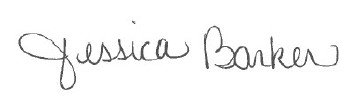 Jessica BarkerFayette County Clerk and RecorderDIV Vital RecordsCertified death cert.$        16.00 Community Resource Ctr.Full time staff$ 15,794.08 The Stewart Law FirmCourthouse, FOP, HWY Negotiations$      781.25 KNR WirelessEmail web hosting co. offices$      335.16 FNB Comm. BankACH credit/debit trans., Maint. Fee$        56.16 Office SourceOffice supplies - County Clerk$      240.27 Konica Minolta SystemsCopier maint. - Treasurer$        40.00 BEE Consultg. & Comp.PIPS software support - Sheriff$      360.00 Motorola SolutionRadio connection to ISP - Sheriff$        92.00 Joe's Auto RepairOil Change - Sheriff$        97.00 Kohl WholesaleInmate Food - Sheriff$   1,235.49 Watts Copy SystemsCopier - State's Attorney$      146.00 Vandalia Leader UnionAds - State's Attorney$        44.83 IL Prosecutor ServicesSubscription - State's Attorney$      225.00 Watts Copy SystemsCopier - Public Defender$      123.50 Ameren IPElectricity - Animal Control$      423.49 Republic ServicesTrash - Sheriff$      371.84 Global Technical SystemsJail radio upgrade - Sheriff$ 35,088.00 Fayette Water Co.Water - Animal Ctrl.$        42.48 Dona GoodinWeekend help-Animal Ctrl.$      720.00 Gabriel ValenciaWeekend help-Animal Ctrl.$      120.00 Carmen ValenciaWeekend help-Animal Control$      120.00 Edwards PlumbingClogged Line - Animal Control$      275.00 Dpt. Of Financial & ProfCert. Euthanasia Tech-Animal Control.$      150.00 Dpt. Of Financial & ProfApp Controlled Subs-Animal Control$          5.00 Vandalia Leader UnionElections ad$      150.95 FNB VisaDrug Court Graduation$        40.32 The Macis GroupConsulting Service $   4,000.00 VISAIACCR & Office Supplies-County Clerk$      377.60 VISAOffice Supplies - Treasurer$        71.09 McDowell's ServiceVehicle repairs - Sheriff$      195.50 VISATraining., Supplies, Food - Sheriff$   2,404.05 South Central FSFuel - Sheriff$   4,421.51 VISAWash car, lunch - Coroner$      120.47 WEX BankFuel - Sheriff$   1,543.41 LEON Uniform Co.Badges - Sheriff$      352.00 South Central FSFuel - Coroner$      233.99 Jade PryorGrand jury transcripts-State's Attorney$      888.00 Thomson Reuter'sLibrary Plan charges - State's Attorney$        84.76 Thomson Reuter'sOnline subscription-State's Attorney$      507.89 Thomson Reuter'sOnline subscription-Circuit Clerk$      507.90 Mac's Fire & Safety$      392.25 Liberty UtilitiesHeat - Courthouse$      636.92 Liberty UtilitiesHeat - Jail$      444.13 OrkinYearly Pest Control - Sheriff$   2,902.92 Philpot PlumbingPump Holding Tank - Animal Control$      200.00 South Central FSFuel - Animal Control$      399.71 St. Peter Vet ClinicVet Services - Animal Control$      358.76 Elan Financial Serv.Food, supplies - Animal Control$      554.39 South Central FSGas - Probation$        48.55 LEAFCopier - Chief Judge$      221.00 Blind SocietyCourt Reporter Luncheon-Chief Judge$      286.46 PeerlessCourthouse Phones$        89.72 CIC2nd Half of Payroll Training Cost$   3,000.00 Office SourceTable & chairs for oval office$   1,834.40 Bellwether LLCAdministrator Services$   7,000.00 Office SourceCases of copy paper for courthouse$   1,835.20 Office SourceStamp for Office - County Clerk$        65.95 ISAAnnual Dues - Sheriff$      725.00 Cains Drug StoreMeds - Sheriff$        58.95 HIS PharmacyMeds - Sheriff$      531.74 LEON Uniform Co.Polos - Sheriff$      135.93 Goodin Assoc.PCJIMS Annual Maint. - State's Atty.$   3,545.00 IL Property Assmt. Inst.Seminars, Workshop - S of A$   2,425.00 Fourth Judicial Circuit JJCCLE Reg. Fee - Public Defender$        75.00 QuillOffice supplies - Probation$        81.97 Madison Co. Detention CtrDetention/housing - Probation$      480.00 Circuit Clerk Gen. FundPhone, sub., meals, supplies - Circuit $      417.28 Circuit Clerk Gen. FundPhone, sub, meals, supplies - Circuit $   1,802.16 Circuit Clerk Gen. FundPhone, sub, supplies - Circuit Clerk$      577.89 Mac's Fire & SafetyAnnual fire ext. inspection-Sheriff$      392.25 City of VandaliaWater & Sewer - Courthouse$        72.96 City of VandaliaWater & sewer - Jail$      805.98 PlatinumElection Contract$ 16,988.58 PlatinumTest Deck - 2024 GP Election$   2,917.56 PlatinumVBM - 2024 GP Election$   1,596.91 PlatinumElection Supplies$      140.67 The Wellness LoftDirect Service Provider - Probation$   7,067.51 Options Lab Inc.Gloves - Probation$      120.00 Total Court ServicesGPS Monitoring/Court Facts - Probation$      326.78 Affordable ShredShredding - Circuit Clerk$      100.00 FNBSafe Deposit Box Rental-Circuit Clerk$        45.00 Office SourceDesk for payroll person (ARPA)$   3,040.00 MarketicityWebsite design & development release$      960.00 MarketicityWebsite design & development$   3,838.60 Marketicity6 Month Premium Hosting for Website$      834.00 Konica MinoltaCopier - County Clerk$      449.53 Konica Minolta Prem. Fin.Copier - Treasurer$        57.75 South Central FSFuel & Tires$      724.02 Verizon WirelessAir Cards - Sheriff$      650.32 P.F. Pettibone & Co.10 Citation Books- Sheriff$      321.40 AT & T MobilityMobile Phones for Department - Sheriff$      694.79 Konica MinoltaCopier - Sheriff$      142.87 GFI DigitalCopier Supplies - Sheriff$        29.12 Gibbs Tech. LeasingCopier - Sheriff$      222.25 Galls, LLCDuty boots - Sheriff$      120.00 AXON Enterprise, Inc.Signal for squads - Sheriff$      547.20 David HarrisSupplemental Medicare Ins. Reimb.$      243.09 VerizonCell Phone - Coroner$      122.00 Sangamon Co. CoronerAutopsy$   1,425.00 Zach ThomasAutopsy Assistant$      200.00 Konica MinoltaPrinter/Copier - Coroner$        55.10 Sherri GadTranscript - State's Attorney$      212.00 Elan Financial Serv.Office Supplies & Equip – ST Attorney$   1,267.85 Amanda PearsonGrand Jury Transcripts-State's Attorney$      896.00 Ramey News-JournalPublication costs - S of A$        90.00 Lucas MetteReimb Business Cards-Public Defender$        69.25 Professional Plumbing Gr.Faucet and Parts – Sheriff$      749.90 Mac's Fire & SafetyFireExtinguishRecharged/Tested-Sheriff$        36.00 Ameren IPElectricity - Courthouse$   1,057.41 Ameren IPElectricity - Jail$   1,436.19 Ameren IPElectricity - Washington Sch. Bldg.$        94.22 Casey HunterMileage - County Clerk$        24.66 Addison MorellMileage & meals - Probation$      150.42 Goodin Assoc.PC JIMS Imaging License$      544.00 Taylor Lock & KeyFix Lock - Sheriff$      112.50 Rebecca SchulteReimb. for Cupcakes-Chief Judge$        26.28 TOTAL$155,946.19 Elan Financial Serv.Supplies, Training & Equipment.$      879.74 GTSIRemote Control Cable$        97.30 AT&TCell Phone$        44.43 IESMAMembership Dues$      159.00 IESMATraining$      250.00 TOTAL$   1,430.47 COUNTY BRIDGEGonzalez CompaniesEngineering Services$   1,770.00 Gonzalez CompaniesEngineering Services$   4,337.50 Gonzalez CompaniesEngineering Services$   1,112.50 Sub Total$    7,220.00 COUNTY HIGHWAYADS ElectricService Call$      125.00 Ameren IllinoisElectric Bill$      600.00 Brenda DanielsMileage for February$      160.80 Clement CommunicationsSafety Posters$      216.58 Crossroads Truck Equip.Parts$        16.14 CulliganWater & Rent$        47.60 D.C. Pest ControlMonthly Inspection$        35.00 David MilamBoot Allowance$      150.00 Decker Supply Co.Signs$      205.55 Deere Credit, Inc.Equipment Lease$ 11,778.00 Don LovettMileage   $        91.12 Fayette Co. Treas.Postage January$        43.86 Fayette Water CoRural Water$        40.00 Frailey's Diesel RepairRepairs$   3,655.39 John Deere FinancialParts$      991.58 Jo's CleaningCleaning Office$      329.98 Konica Minolta DankaCopier$      123.21 Leader UnionLetting Notice$        70.40 Liberty UtilitiesGas Bill$      400.00 Martins WeldingRepairs$      229.04 McKay Napa AutoParts$      347.81 Payroll AccountPay End Date 2-9-2024$   1,597.60 Payroll AccountPay End Date 1-26-2024$ 10,230.40 Payroll AccountPay End Date 2-9-2024$ 10,230.40 Payroll AccountPay End Date 1-26-2024$   1,597.60 Progressive Chemical, Inc.Supplies$   1,043.21 Rush Truck CenterParts$      263.71 SARCO Hydraulics, Inc.Repairs$   3,033.17 Scott's Farm Service Inc.Repairs$   3,945.50 South Central FSFuel Bill$   4,723.84 South Central FSTire Fees$        20.00 Sperry Service, Inc.Repairs$      215.73 Swetland Comm.E-Mail Service$        75.00 Verizon WirelessCell Phone Bill$      118.51 Sub Total$  56,751.73 ENGINEERINGPayroll AccountPay End Date 2-9-2024$   2,556.66 Payroll AccountPay End Date 1-26-2024$   2,909.61 Payroll AccountPay End Date 2-9-2024$   2,460.92 Payroll AccountPay End Date 1-26-2024$   2,088.80 $  10,015.99 Sub TotalFEDERAL AID MATCHHampton, Lenzini & RenwickEngineering Services$   5,735.00                                      Sub Total$   5,735.00 GRAND TOTAL$79,722.72 Glenda BartelsFinance$      85.56 Board Meeting 3-12-24$      50.00 $    135.56 Michael ButtsABSENT$                   Casey CameronABSENT$                   Pat ClickFinance$       71.90 Board Meeting 3-12-24$       50.00 $     121.90 Merrell H. CollinsHwy, FOP, Finance, PBC, Solar, Claims$     320.20 Board Meeting 3-12-24$       50.00 $     370.20 Jacob HarrisFinance, Special Use$     128.24 Board Meeting 3-12-24$       50.00 Chairman$     500.00 $     678.24 Douglas L KnebelFinance$       42.68 Board Meeting 3-12-24$       50.00 $       92.68 Mack PayneFinance, Hwy, Solar, SCRIPDC, PBC$     347.40 Board Meeting 3-12-24$       50.00 $     397.40 Scott RayClaims, Finance$       82.68 Board Meeting 3-12-24$       50.00 $     132.68 Ryan TompkinsInsurance$       46.03 Board Meeting 3-12-24$       50.00 $       96.03 Ashley Towler Special Use, FOP$     195.04 Board Meeting 3-12-24$       50.00 $     245.04 James WehrleFinance$       50.72 Board Meeting 3-12-24$       50.00 $     100.72 Joe A. WillsFinance$     117.72 Board Meeting 3-12-24$       50.00 $     167.72 Total$  2,538.17 